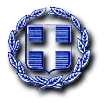 ΕΛΛΗΝΙΚΗ ΔΗΜΟΚΡΑΤΙΑ	Ραφήνα, 3-3-2023ΝΟΜΟΣ ΑΤΤΙΚΗΣ	Αριθ. Πρωτ.: 3772ΔΗΜΟΣ ΡΑΦΗΝΑΣ-ΠΙΚΕΡΜΙΟΥ	Ταχ.Δ/νση: ΑραφηνίδωνΑλών 12	Ταχ.Κωδ.: 19009 Ραφήνα  ΠΡΟΣ: ΜΕΛΗ ΟΙΚΟΝΟΜΙΚΗΣ ΕΠΙΤΡΟΠΗΣ ΠΡΟΕΔΡΟΥΣ ΣΥΜΒΟΥΛΙΩΝ ΚΟΙΝΟΤΗΤΩΝ ΡΑΦΗΝΑΣ &ΠΙΚΕΡΜΙΟΥΕΠΙΚΕΦΑΛΗΣ ΠΑΡΑΤΑΞΕΩΝ "ΔΗΜΟΤΙΚΗ ΑΛΛΑΓΗ","ΔΥΝΑΜΗ ΑΝΑΠΤΥΞΗΣ", "ΛΑΪΚΗ ΣΥΣΠΕΙΡΩΣΗ".ΠΡΟΣΚΛΗΣΗ ΣΕ ΣΥΝΕΔΡΙΑΣΗΑΡΙΘ. 10Ο Πρόεδρος της Οικονομικής Επιτροπής του Δήμου Ραφήνας - Πικερμίου, σας καλεί σύμφωνα με τις διατάξεις της υπ’ αριθ. 374/39135/30.5.2022 εγκυκλίου του Υπουργείου Εσωτερικών καθώς και τις διατάξεις του άρθρου 78 του Ν. 4954/ΦΕΚ 136/τ.Α’/9-7-22 και του άρθρου 31 του Ν.5013/ΦΕΚ 12/τ.Α’/19-01-2023, σε συνεδρίαση με τηλεδιάσκεψη - με χρήση της τεχνολογίας e:Presence (www.epresence.gov.gr) - την Τρίτη 7 Μαρτίου 2023 με ώρα έναρξης στις 18.00 και ώρα λήξης στις 19.00 (με δικαίωμα παράτασης του χρόνου τηλεδιάσκεψης σε περίπτωση που απαιτηθεί), προκειμένου να συζητηθούν και να ληφθούν αποφάσεις για τα παρακάτω θέματα: Λήψη απόφασης περί έγκρισης ανάθεσης σε τρίτους του κλαδέματος υψηλών και επικίνδυνων δέντρων στα διοικητικά όρια του Δήμου Ραφήνας-Πικερμίου.Λήψη απόφασης περί ορισμού πληρεξούσιου δικηγόρου στην υπόθεση έφεσης της εταιρείας ALPHA ΤΡΑΠΕΖΑ ΑΕ.Λήψη απόφασης περί χορήγησης πληρεξουσιότητας σε δικηγόρο για την εκπροσώπηση του Δήμου στην υπόθεση αγωγής Σ. Βονικοπούλου κλπ. και έγκρισης αμοιβής.Λήψη απόφασης περί χορήγησης πληρεξουσιότητας σε δικηγόρο για την εκπροσώπηση του Δήμου στην υπόθεση αγωγής Α. Τουρναβίτη κλπ. και έγκρισης αμοιβής.Λήψη απόφασης περί αποδοχής δωρεάς δέντρων του Εξωραϊστικού Συλλόγου Ν.Βουτζά                             «Η ΠΡΟΟΔΟΣ» για τη δεντροφύτευση των νησίδων της Α’ εισόδου Ν.Βουτζά.O  ΠΡΟΕΔΡΟΣΓΑΒΡΙΗΛ ΠΑΝΑΓΙΩΤΗΣ